Use Manual 6*6 Led Matrix Light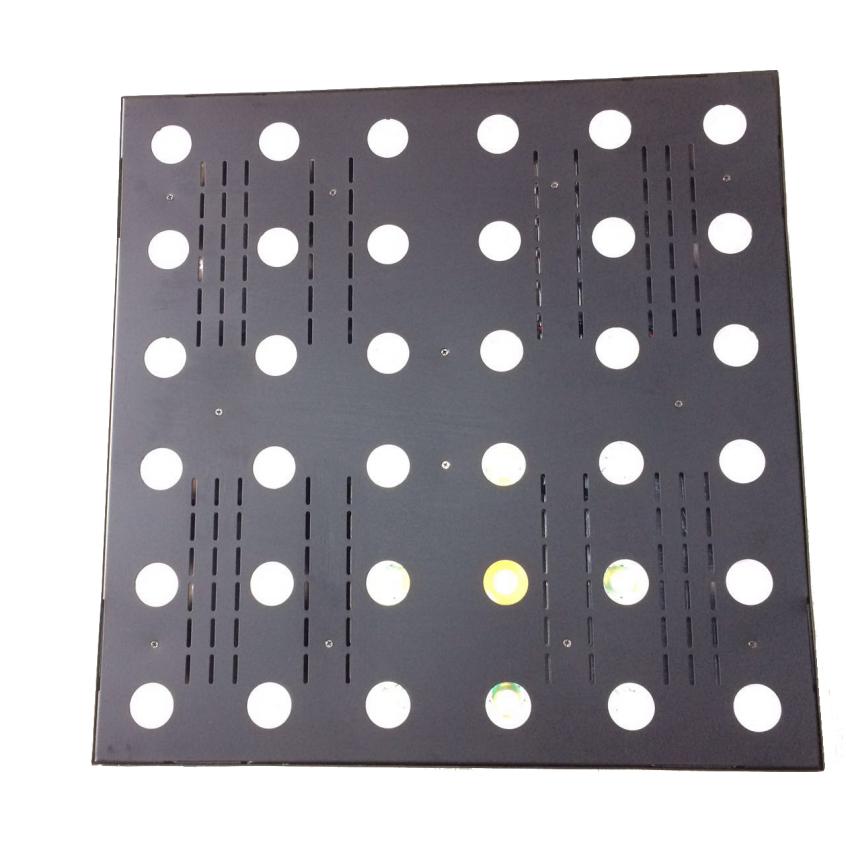 1.Digital display part:    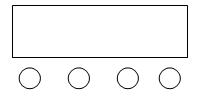 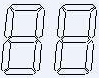 A    B    C   DA: Function buttonB. Up buttonC.Down buttonD.Enter buttonLED display function table (all the function selected by pressing the D (enter) to confirm)DMX512    5 Channel description4．DMX512    36 Channel description5.Features:Operation is very easy with humanized design, no flicker and shaking when use dimmer. adapt to photography, take a photo ,television ect. or any lighting demand of the strict occasions.NoDispalyFunction Description1d001~d512DMX512 channel address（001—512）B、C key to addition and subtraction address code.236ch/05chChannel selection (36 channels / 05 channels)B, C key to addition and subtraction3run1~run2Auto mode (built-in graphics self-walk, built-in effect from the walk)B, C key to switch mode4bE-1~bE-9Voice running change, (01-09)B, C key to modify the voice sensitivity5y000~y255LED test mode, (000-255)B, C key  to modify the brightness valueNOFunctiondescriptionChannel 1DimmerDimmer, linear dimming, from dark to brightChannel 2StrobeSynchronous strobe, from slow to fastChannel 3Built-in graphics0--4：       Full bright；5--9：       Figure 1；10--14：     Figure 2；。。。。。。。。250--254：   Figure 50；255：       Figure 51；(Remark: graphics can be dimmed, strobe, priority is lower than the 4th channel)Channel 4Built-in effect0--7：       no；8-15：      Effect 1；249-255：   Effect 31；(Remark: the effect mode can be dimmed, not strobe, the priority is higher than the third channel))Channel 5Built-in running speedSpeed, from slow to fast)Remark: 0-127 from fast to slow , ,128-255 reverse run from slow to fastNoFunctiondescriptionChannel 1W1 DimmerW1 dimmer, linear dimming, dark to brightChannel 2W2DimmerW2 dimmer, linear dimming, dark to bright..........Dimmer......dimmer, linear dimming, dark to bright..........Dimmer......dimmer, linear dimming, dark to brightChannel 35W35 DimmerW35 dimmer, linear dimming, dark to brightChannel 36W36 DimmerW36 dimmer, linear dimming, dark to bright